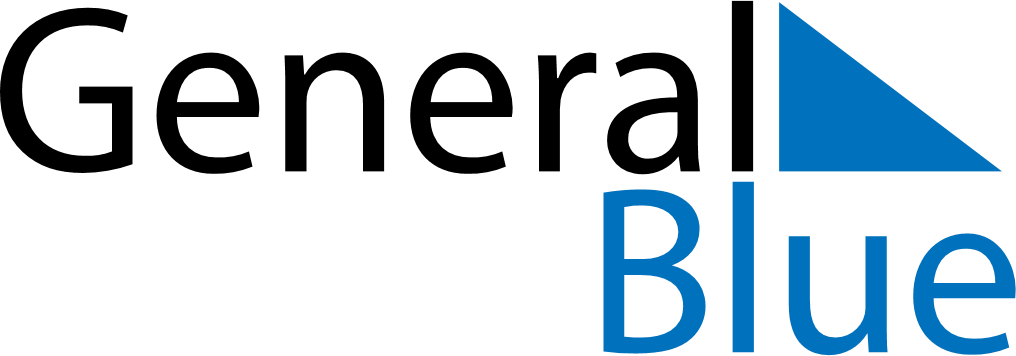 October 2023October 2023October 2023PortugalPortugalMONTUEWEDTHUFRISATSUN12345678Implantação da República910111213141516171819202122232425262728293031